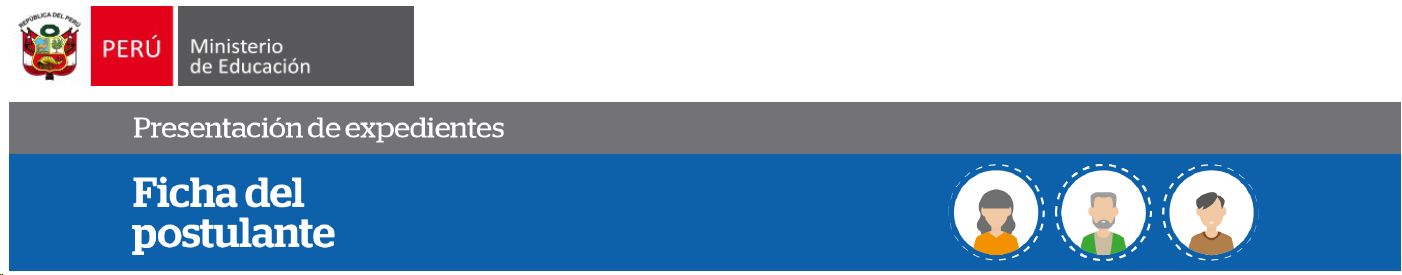 PRIMERA SECCIÓNSEGUNDA  SECCIÓN	ESTUDIOS DE PREGRADOESTUDIOS DE POSGRADOPROGRAMA DE ESPECIALIZACIÓN DE ACUERDO A LA ESPECIALIDADEXPERIENCIA LABORAL EN EL SECTOR PRODUCTIVO        EXPERIENCIA DOCENTE EN EDUCACIÓN SUPERIOR         EXPERIENCIA COMO FORMADOR – INSTRUCTOR EN LA ESPECIALIDADInvestigación, innovación o acciones de mejoraNombres y apellidos: DNI: Huella digital: N.°NOMBRE INSTITUCIÓNCÓD. MOD.REGIÓNPROVINCIADISTRITOPROGRAMA DE ESTUDIOSCÓDIGO DE LA PLAZA1II. Datos personales del postulanteII. Datos personales del postulanteII. Datos personales del postulanteII. Datos personales del postulanteII. Datos personales del postulanteNombresApellido paternoApellido maternoN.° DNIFecha de nacimiento____________________________________________________________________________________Teléfono fijoTeléfono celularCorreo electrónicoSexo_____________________________________________________ _________________DirecciónDepartamentoProvinciaDistrito_________________________________________________N.°NIVEL ACADÉMICOCENTRO DE ESTUDIOSESPECIALIDADINICIOTÉRMINOLUGAR1N°NIVEL ACADÉMICOCENTRO DE ESTUDIOSESPECIALIDADINICIOTÉRMINOLUGAR1N.°CURSO/PROGRAMACENTRO DE ESTUDIOSTEMAINICIOTÉRMINOHORAS   ADJUNTAR1N.°INSTITUCIÓNCARGODESCRIPCIÓNINICIOTÉRMINOTIEMPO EN EL CARGO   ADJUNTAR1N.°INSTITUCIÓNCARGODESCRIPCIÓNINICIOTÉRMINOTIEMPO EN EL CARGO   ADJUNTAR1N.°INSTITUCIÓNCARGODESCRIPCIÓNINICIOTÉRMINOTIEMPO EN EL CARGO   ADJUNTAR1N.°TIPOPARTICIPACION           LUGARTEMAINICIOTÉRMINO  ADJUNTAR1N.°INSTITUCIÓN O FIGURA QUE LO OTORGA  CARGODESCRIPCIÓNFECHA DE EMISIÓN   ADJUNTAR1